Załącznik Nr 9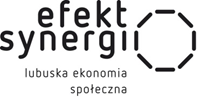 Znak sprawy: ROPS.V.512.6.2017 ............................................................		(pieczęć Wykonawcy)OŚWIADCZENIE WYKONAWCY – art. 22 ust. 2 ustawy PzpOświadczenie o spełnieniu warunków art. 22 ust. 2 ustawy z dnia 29 stycznia 2004 r. Prawo  zamówień publicznych (tekst jednolity Dz. U. z 2013 r., poz. 907 ze zm.) zwanej dalej 
w skrócie ustawą Pzp. Przystępując do postępowania w sprawie udzielenia zamówienia publicznego na:  zorganizowanie i przeprowadzenie jednodniowej krajowej wizyty studyjnej do podmiotów ekonomii społecznej w województwie wielkopolskimJa (imię i nazwisko) ...................................................................................................................................reprezentując podmiot (nazwa): ...........................................................................................................jako upoważniony na piśmie lub wpisany w rejestrze...............................................................................w imieniu reprezentowanego przeze mnie podmiotu oświadczam, że:Wykonawca jest podmiotem określonym w art. 22 ust. 2 Pzp.Procentowy wskaźnik zatrudnienia osób należących do jednej lub więcej kategorii, o których mowa w art. 22 ust. 2 ustawy Pzp jest nie mniejszy niż 30% i wynosi …..…. %, słownie: …………………………………...……………………………………………………………………….….	      ___________________________Pieczątka i czytelny podpis Wykonawcy 
lub  osoby/osób uprawnionych do reprezentowania                           Wykonawcy